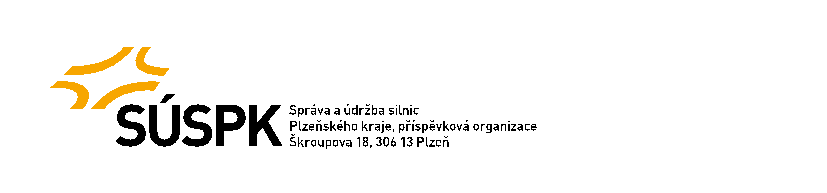 Smlouva o dílo"Výměna svodidel II/117 - Předslav "uzavřená dle § 2586 a násl. zákona č. 89/2012 Sb., občanského zákoníku(dále jen „smlouva“)číslo smlouvy objednatele: S1637/16číslo smlouvy zhotovitele: ..................................smlouva je uzavřena na základě výsledku poptávkového řízení veřejné zakázky malého rozsahu realizovaného mimo režim zák. č. 134/2016 Sb., o zadávání veřejných zakázek (dále jen „ZZVZ“) – VZMR I. skupiny  (dále jen „poptávkové řízení“)SMLUVNÍ STRANYObjednatel:Správa a údržba silnic Plzeňského kraje, p.o.zapsaná v obchodním rejstříku pod sp. zn.: Pr 737 vedenou u Krajského soudu v Plznisídlo:			 Škroupova 18, 306 13 Plzeňstatutární orgán:	 Bc. Pavel Panuška, generální ředitelIČO:			 720 53 119DIČ:			 CZ72053119e-mail:			 posta@suspk.eudatová schránka:	 qbep485telefon:		              +420 377 172 101kontaktní osoba: 	 Ing. Jiří Velíšek, tel. +420 602 408 462, e-mail: jiri.velisek@suspk.eukorespondenční adresa: Koterovská 162, 326 00 Plzeň (dále jen „objednatel“)Zhotovitel:SAFEROAD Czech Republic s.r.o.zapsaná v obchodním rejstříku pod sp. zn.: 10825 vedenou u Krajského soudu v Plznisídlo:		   Sulkov 666, 330 21  Línězastoupená:	   Pavel FoltýnIČO:		   25229761	DIČ:	               CZ 25229261 telefon:		   +420 377 226 226e-mail:		   plzen@saferoad.czdatová schránka: 6jj6p2ukontaktní osoba: Ing. Jana Kašparová, tel. +420 602 486 618, e-mail: kasparova@saferoad.czkorespondenční adresa, je-li odlišná od sídla:       (dále jen „zhotovitel“)PŘEDMĚT SMLOUVY Zhotovitel se touto smlouvou zavazuje provést na svůj náklad a nebezpečí pro objednatele dílo pod názvem „Výměna svodidel II/117 - Předslav“ a objednatel se zavazuje dílo převzít a zaplatit dohodnutou cenu.Předmětem díla dle této smlouvy je demontáž stávajících svodidel, zaberanění sloupků, osazení svodnic typ JSNH4/N2, doplnění směrových sloupků bílých.dále jen („dílo“).CENA DÍLA  A PLATEBNÍ PODMÍNKYCena za řádně a včas dokončené dílo činí celkem: 105 251,- Kč bez DPH.(dále jen „cena díla“)DPH bude uplatněna v aktuální výši dle platných právních předpisů.V ceně díla jsou zahrnuty veškeré náklady, které je nutno vynaložit zhotovitelem v souvislosti s řádným provedením díla, splněním povinností zhotovitele dle této smlouvy a plněním povinností zhotovitele dle příslušných právních předpisů a technických norem.Cena díla bude uhrazena na základě daňového dokladu (dále jen „faktura“) splňujícího náležitosti dle této smlouvy, vystaveného do 15 dnů po řádném dokončení a díla a jeho předaní objednateli. Součástí faktury musí být předávací protokol dle čl. V. odst. 5.2. této smlouvy.Každý daňový doklad vystavený zhotovitelem (dále jen „faktura“) musí mít náležitosti daňového a účetního dokladu dle zákona č. 235/2004 Sb., o dani z přidané hodnoty (dále jen „ZDPH“) a zákona č. 563/1991 Sb., o účetnictví. Kromě náležitostí stanovených právními předpisy je zhotovitel povinen uvést v každé faktuře i tyto údaje: číslo a datum vystavení fakturypřesný název stavby číslo smlouvy a datum jejího uzavření vlastnoruční podpis osoby, která fakturu vyhotovila, včetně kontaktního telefonu,označení banky a číslo tuzemského účtu zveřejněného v „Registru plátců DPH a identifikovaných osob“ (dle § 96 ZDPH)lhůta splatnosti faktury 30 dníIČ a DIČ objednatele a zhotovitele, jejich přesné názvy a sídloSplatnost faktury se stanovuje v délce 30-ti dnů ode dne doručení vystavené faktury mající všechny stanovené náležitosti objednateli. V případě, že faktura nebude splňovat náležitosti dle této smlouvy, je objednatel oprávněn vrátit fakturu dodavateli k opravě či  doplnění, přičemž lhůta splatnosti počne běžet až doručením nového daňového dokladu objednateli. Zhotovitel je podle ustanovení § 2 písm. e) zákona č. 320/2001 Sb., o finanční kontrole ve veřejné správě a o změně některých zákonů, ve znění pozdějších předpisů, osobou povinnou spolupůsobit při výkonu finanční kontroly. Zhotovitel je povinen poskytnout při výkonu finanční kontroly součinnost a poskytnout přístup ke všem dokumentům souvisejícím se zadáním a realizací díla dle této smlouvy, včetně dokumentů podléhajících ochraně podle zvláštních právních předpisů. Za účelem řádného splnění této povinnosti je zhotovitel povinen smluvně zavázat i všechny své případné poddodavatele.Zhotovitel je povinen archivovat originální vyhotovení smlouvy včetně jejích dodatků, originály účetních dokladů a dalších dokladů vztahujících se k realizaci předmětu této smlouvy po dobu 10 let ode dne nabytí účinnosti této smlouvy. Po tuto dobu je zhotovitel povinen umožnit osobám oprávněným k výkonu kontroly projektu provést kontrolu dokladů souvisejících s plněním této smlouvy.Zhotovitel se zavazuje, že na jím vydaných daňových dokladech bude uvádět pouze čísla tuzemských bankovních účtů, která jsou správcem daně zveřejněna způsobem umožňujícím dálkový přístup (§ 98 písm. d)  ZDPH).  V případě, že daňový doklad bude obsahovat jiný než takto zveřejněný tuzemský bankovní účet, má objednatel právo ponížit platbu zhotoviteli uskutečňovanou na základě této smlouvy o příslušnou částku DPH a současně je oprávněn odvést částku DPH z příslušného plnění přímo na účet finančnímu úřadu. Smluvní strany si sjednávají, že takto zhotoviteli nevyplacenou částku DPH odvede správci daně sám objednatel v souladu s ustanovením § 109a ZDPH.V případě, že se zhotovitel stane tzv. nespolehlivým plátcem DPH ve smyslu §106a ZDPH, je objednatel oprávněn odvést částku DPH z příslušného plnění přímo na účet finančnímu úřadu, a to v návaznosti na §109 a §109a zákona č. 235/2004 Sb., o dani z přidané hodnoty. V takovém případě tuto skutečnost objednatel oznámí zhotoviteli a úhradou DPH na účet finančního úřadu se pohledávka objednatele vůči zhotoviteli v částce uhrazené DPH považuje bez ohledu na další ustanovení této smlouvy za uhrazenou. Skutečnost, že se zhotovitel stal tzv. nespolehlivým plátcem DPH bude ověřena z veřejně dostupného „Registru plátců DPH a identifikovaných osob (dle § 96 ZDPH),“ což zhotovitel výslovně akceptuje a nebude činit sporným. PROVÁDĚNÍ DÍLAZhotovitel je povinen provést dílo na svůj náklad a na své nebezpečí ve sjednané době.Objednatel má právo kontrolovat provádění díla. Zjistí-li, že zhotovitel porušuje svou povinnost, může požadovat, aby zhotovitel zajistil nápravu a prováděl dílo řádným způsobem. PŘEDÁNÍ DÍLAZhotovitel se zavazuje dílo dokončit a předat objednateli nejpozději do 31.12.2016. O předání a převzetí díla bude stranami sepsán předávací protokol.Místo plnění: silnice II/117 – průtah obcí Předslav.Zhotovitel je povinen objednateli písemně oznámit nejpozději 5 kalendářních dnů předem, kdy bude dílo připraveno k předání.ODPOVĚDNOST ZA VADYZhotovitel odpovídá za vady, jež má dílo v době jeho předání. Po této době má objednatel práva z vadného plnění, způsobil-li vadu zhotovitel porušením povinnosti dle této smlouvy. Povinnosti zhotovitele ze záruky za jakost tím nejsou dotčeny.Nenastoupí-li zhotovitel k odstranění reklamované vady ani do 15 pracovních dnů ode dne uplatnění práva z vady díla, je objednatel oprávněn pověřit odstraněním vady třetí osobu. Veškeré takto vzniklé náklady uhradí objednateli zhotovitel.ZÁRUKA ZA JAKOSTZhotovitel poskytuje na dílo záruku za jakost v délce 24 měsíců Záruční doba začíná běžet od data předání a převzetí díla, uvedeného v předávacím protokolu dle čl. V. odst. 5.2. této smlouvy.SMLUVNÍ POKUTYZhotovitel je povinen uhradit objednateli smluvní pokutu ve výši 25% z ceny díla (bez DPH) v případě    prodlení s dokončením díla oproti lhůtě sjednané v čl. V. odst. 5.1. této smlouvy.Ustanovení o smluvních pokutách v této smlouvě se nedotýká nároků na náhradu škody vzniklé z porušení povinnosti, ke které se smluvní pokuta vztahuje. ODSTOUPENÍ OD SMLOUVYObě smluvní strany jsou oprávněny odstoupit od této smlouvy v případech stanovených zákonem.Smluvní strany se dohodly, že objednatel je oprávněn v souladu s § 2001 o.z. od této smlouvy písemně odstoupit z důvodu jejího porušení zhotovitelem.Objednatel je dále oprávněn odstoupit od této smlouvy v případě že:zhotovitel písemně oznámí objednateli, že není schopen plnit své závazky podle této smlouvy;příslušný soud pravomocně rozhodne, že zhotovitel je v úpadku nebo mu úpadek hrozí (tj. vydá rozhodnutí o tom, že se zjišťuje úpadek zhotovitele nebo hrozící úpadek zhotovitele), nebo ve vztahu k zhotoviteli je prohlášen konkurs nebo povolena reorganizace;je podán návrh na zrušení zhotovitele podle zák. č. 90/2012 sb., zákona o obchodních korporacích nebo je zahájena likvidace zhotovitele v souladu s příslušnými právními předpisy.Smluvní strany výslovně vylučují použití ust. § 2595 a § 2591 o.z. ve vztahu k možnosti odstoupení od smlouvy.ZÁVĚREČNÁ USTANOVENÍTuto smlouvu lze měnit pouze písemným oboustranně potvrzeným ujednáním výslovně nazvaným „Dodatek ke smlouvě“ a očíslovaným podle pořadových čísel.Zhotovitel bere na vědomí, že tato smlouva včetně všech jejích příloh podléhá povinnému zveřejnění zejm. podle zák. č. 340/2015 Sb., zákon o registru smluv.Zhotovitel výslovně souhlasí s tím, že objednatel zveřejní úplné znění této smlouvy vč. příloh, tj. tato smlouva bude uveřejněna v podobě obsahující i případné osobní údaje nebo údaje naplňující parametry obchodního tajemství, pokud zhotovitel nejpozději do uzavření této smlouvy nesdělí objednateli ty údaje, resp. části návrhu smlouvy (příloh), jejichž uveřejnění je zvláštním právním předpisem vyloučeno (např. osobní údaje, údaje naplňující parametry obchodního tajemství nebo důvěrné informace ve smyslu ust. § 218 ZZVZ), spolu s odkazem na konkrétní normu takového zvláštního právního předpisu a konkrétní důvody zákazu uveřejnění těchto částí. Řádně a důvodně označené části smlouvy (příloh) nebudou uveřejněny, popř. budou před uveřejněním znečitelněny. Splnění povinnosti uveřejnit smlouvu dle zák. č. 340/2015 Sb. zajistí objednatel.Objednatel je oprávněn převádět svá práva a povinnosti vyplývající pro něj z této smlouvy na třetí osoby a zhotovitel je povinen takový převod bez výhrad respektovat.Smluvní strany se zavazují dbát dobrého jména strany druhé a zavazují se vyvarovat veškerých činností, které by mohly dobré jméno druhé strany poškodit.Odpověď strany této smlouvy, podle § 1740 odst. 3 o.z., s dodatkem nebo odchylkou, není přijetím nabídky na uzavření této smlouvy, ani když podstatně nemění podmínky nabídkyTato smlouva je vyhotovena ve čtyřech stejnopisech, z nichž každá strana obdrží po dvou.Smlouva nabývá platnosti a účinnosti dnem uzavření.PŘÍLOHYcenová nabídkaobjednatel:								zhotovitel:V Plzni dne 14.12.2016					     V 		      dne 	___________________________			      _____________________Správa a údržba silnic Plzeňského kraje, p.o.	  SAFEROAD Czech Republic s.r.o.Bc. Pavel Panuška	                                                                 Pavel Foltýngenerální ředitel	                                                                     jednatelNávrh smlouvy vyhotovil: Michaela Fišerová, dne 14.12.2016